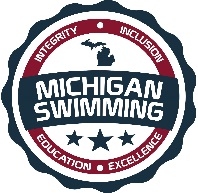 Integrity, Inclusion, Education, ExcellenceLife Time Michigan & Royal Swimming Fall FrenzyHosted By: Life Swim Team Michigan & Royal Swimming10/08/2022Sanction – This meet is sanctioned by Michigan Swimming, Inc. (MS), as a timed final meet on behalf of USA Swimming (USA-S), Sanction Number MI2223018. MS or USA-S may revoke this sanction at any time in response to the COVID-19 pandemic.It is understood and agreed that USA Swimming shall be free and held harmless from any liabilities or claims for damages arising by reason of injuries, including exposure to or infected with COVID-19 which may result in illness, personal injury, permanent disability, and/or death, to anyone during the conduct of the event.An inherent risk of exposure to COVID-19 exists in any public place where people are present. COVID-19 is an extremely contagious disease that can lead to severe illness and death. According to the Centers for Disease Control and Prevention, senior citizens and individuals with underlying medical conditions are especially vulnerable. USA Swimming, Inc., cannot prevent you (or your child(ren)) from becoming exposed to, contracting, or spreading COVID-19 while participating in USA Swimming sanctioned events. It is not possible to prevent against the presence of the disease. Therefore, if you choose to participate in a USA Swimming sanctioned event, you may be exposing yourself to and/or increasing your risk of contracting or spreading COVID-19. BY ATTENDING OR PARTICIPATING IN THIS COMPETITION, YOU VOLUNTARILY ASSUME ALL RISKS ASSOCIATED WITH EXPOSURE TO COVID-19 AND FOREVER RELEASE AND HOLD HARMLESS USA SWIMMING, MICHIGAN SWIMMING, AND Waterford Kettering AND EACH OF THEIR OFFICERS, DIRECTORS, AGENTS, EMPLOYEES OR OTHER REPRESENTATIVES FROM ANY LIABILITY OR CLAIMS INCLUDING FOR PERSONAL INJURIES, DEATH, DISEASE OR PROPERTY LOSSES, OR ANY OTHER LOSS, INCLUDING BUT NOT LIMITED TO CLAIMS OF NEGLIGENCE AND GIVE UP ANY CLAIMS YOU MAY HAVE TO SEEK DAMAGES, WHETHER KNOWN OR UNKNOWN, FORESEEN OR UNFORESEEN, IN CONNECTION WITH EXPOSURE, INFECTION, AND/OR SPREAD OF COVID-19 RELATED TO PARTICIPATION IN THIS COMPETITION.You acknowledge the contagious nature of COVID-19 and voluntarily assume the risk that your family, including child(ren), may be exposed to or infected by COVID-19 while on site at the pool or facility and that such exposure or infection may result in the personal injury, illness, permanent disability and death.  You understand that the risk of becoming exposed to or infected by COVID-19 at the pool or facility may result from the actions, omissions, or negligence of myself and others, including but not limited to employees, volunteers and program participants and their families. Life Time Michigan will include the above information in meet announcements, heat sheets and posted around the pool facility.COVID-19 Procedures/Requirements – All athletes, coaches, officials, clubs, spectators, and other individuals participating in this meet or seeking ingress into the facility in which this meet is conducted will abide by (1) all federal, state, and local laws, orders, administrative rules, and guidelines; (2) all protocols outlined in the COVID-19 LSC Supplemental Sanction Requirements documents for this meet; and (3) all COVID-19 preparedness plans for the relevant facility. Failure to maintain strict compliance with all COVID-19 procedures and protocols will result in disciplinary action by the Michigan Swimming, Inc. Board of Directors, including, but not limited to, fines, suspension of certain membership privileges, or referral to the USA Swimming National Board of Review with a recommendation to terminate a member’s membership in Michigan Swimming and USA Swimming.Minor Athlete Abuse Prevention Policy Acknowledgement - All applicable adults participating in or associated with this meet acknowledge that they are subject to the provisions of the USA Swimming Minor Athlete Abuse Prevention Policy (“MAAPP”), and that they understand that compliance with the MAAPP policy is a condition of participation in the conduct of this competition. Location – Waterford Kettering High School 2800 Kettering Drive, Waterford, MI 48329Course Certification - The competition course has not been certified in accordance with 104.2.2C(4)Times - List the dates and times for each session. Facilities – Waterford Kettering High School, is an 8 lane pool with a supervised 3 lane warm-up and warm down area available. Depth at start is 8’ and 4’ at turn. Permanent starting blocks and non-turbulent lane markers will be used. Colorado Timing with an 8 lane display will be used.Eligibility – Only athletes and clubs registered with Michigan Swimming or another USA Swimming LSC are eligible to participate in this meet.Meet Format – Timed Finals. Individual Entry Limits – Individuals are limited to four (4) individual entries and 2 relays per session and six (6) individual events per day. Electronic Entries - $5.00 per individual event and $12.00 for relays. Please include a $1.00 Michigan Swimming surcharge for each swimmer entered. A $10.00 per participant facility fee will also be applied. Make checks payable to Life Time Fitness.Paper Entries – $6.00 per individual event and $13.00 for relays.  Please include a $1.00 Michigan Swimming surcharge for each swimmer entered.  Make checks payable to: Life Time Fitness  MS rules regarding non-electronic entries apply.  $6.00  per individual event and $13.00  per relay.  There is $1.00 additional charge per event paid if the entry is not submitted in Hy-Tek format.  The Michigan Swimming $1.00 general surcharge for each swimmer also applies to paper entries. A $10.00 per participant facility fee will also be applied. Make Paper entries may be submitted to the Administrative Official on a spreadsheet of your choice however, the paper entry must be logically formatted and must contain all pertinent information to allow the Administrative Official to easily enter the swimmer(s) in the correct events with correct seed times. Entry Procedures - Entries may be submitted to the Administrative Official for the relevant facility as of September 28, 2022. The Administrative Official for the relevant facility must receive all entries no later than October 3, 2022. Entries must include correct swimmer name (as registered with USA/MS Swimming), age and USA number. All individual entries should be submitted via electronic mail to the relevant Administrative Official at the e-mail address listed in the last section of this meet information packet.Entry Acceptance and Processing - Entries will be accepted and processed on a first come, first served basis in the order in which they are received after the entry open date listed.Refunds - Once a team or individual entry has been received and processed by the Administrative Official there are no refunds in full or in part unless the “over qualification exception” applies (see MS Rules).Racing Start Certification - Any swimmer entered in the meet must be certified by a USA Swimming member-coach as being proficient in performing a racing start or must start each race from within the water without the use of the backstroke ledge.  When unaccompanied by a member-coach, it is the responsibility of the swimmer or the swimmer’s legal guardian to ensure compliance with this requirement.Entries – Your club’s Entry, Entry Summary Sheet, Release/Waiver, Certification of Entered Athletes and Check should be sent via U.S. mail or nationally recognized overnight courier to:Checks Payable To: Life Time Fitness4700 Investment DriveTroy, MI 48098Check In – Check in will be available as of 15 minutes prior to the beginning of warm-ups for each session.  Check in is mandatory for all events and will close 15 minutes after the start of warm-us for each session. Failure to check in will cause the swimmer to be scratched from all events in that session. Check in sheets will be posted in outside of the entrance to the pool.Marshaling - This is a self marshalled meet.Seeding – All events are timed finals and will be seeded slowest to fastest other than the 400 Individual Medley which will be seeded fastest to slowest (alternating genders-women/men for the 400 IM).Deck Entries  Deck entries will be allowed and will be conducted in accordance with current Michigan Swimming, Inc. rules & procedures, including all Michigan Swimming, Inc. COVID-specific sanctioning or approval policies. Deck Entries are $7.00 per each event. Athletes must be registered with USA swimming prior to the first day of the meet to be eligible for deck entriesAdmissions - Admission is $5.00 per person per day.  10 and under are free. Heat Sheets will be available for $3.00 per heat sheet.  Scoring - No Scoring will be kept.Awards – Awards will be provided for 12 & Under events. Ribbons will be provided 1st – 8th place for the following age groups:Girs/Boys - 8 & underGirls/Boys 9/10Girls/Boys 11/12Awards will not be offered for age 13 & older.Results - Complete Official meet results will be posted on the Michigan Swimming Website at http://www.miswim.org/. Unofficial results will also be available on flash drive (HY-TEK Team Manager result file) upon request. Teams must provide their own flash drive.Concessions – No concessions will be available. Lost and Found - Articles may be turned in/picked up at at the Pool Aquatic Office. Articles not picked up by the end of the meet will be retained by the Meet Director or a representative for at least 14 days (any longer period shall be in the sole discretion of the Meet Director).Swimming Safety - Michigan Swimming warm up rules will be followed. To protect all swimmers during warm-ups, swimmers are required to enter the pool feet first at all times except when sprint lanes have been designated. No jumping or diving. The same rules will apply with respect to the warm-down pool and diving well. Penalties for violating these rules will be in the sole discretion of the Meet Referee which may include ejection from the meet.Deck Personnel/Locker Rooms/Credentialing - Only registered and current coaches, athletes, officials and meet personnel are allowed on the deck or in locker rooms. Access to the pool deck may only be granted to any other individual in the event of emergency through approval by the Meet Director or the Meet Referee.  The Michigan Swimming Board of Directors, Officials Chairs of MS, and the Michigan Swimming Office staff are authorized deck personnel at all MS meets.  Personal assistants/helpers of athletes with a disability shall be permitted when requested by an athlete with a disability or a coach of an athlete with a disability.Lists of registered coaches, certified officials and meet personnel will be placed outside the pool entrance.  Meet personnel will check the list of approved individuals and issue a credential to be displayed at all times during the meet.  This credential will include the host team logo, name as well as the function of the individual being granted access to the pool deck (Coach, Official, Timer, or Meet Personnel).  In order to obtain a credential, Coaches and Officials must be current in all certifications through the final date of the meet. Meet personnel must return the credential at the conclusion of working each day and be reissued a credential daily.All access points to the pool deck and locker rooms will either be secured or staffed by a meet worker checking credentials throughout the duration of the meet.Swimmers with Disabilities - All swimmers are encouraged to participate. If any of your swimmers have special needs or requests, please indicate them on the entry form and with the Clerk of Course and/or the Meet Referee during warm ups.Swimming Safety: There will be at least two marshalls at this competition, with at least one of each gender.General Info - Any errors or omissions in the program will be documented and signed by the Meet Referee and available for review at the Clerk of Course for Coaches review.  Information will also be covered at the Coaches’ Meeting.First Aid - Supplies will be kept in the pool office at the facility. Facility Items –(A)	No smoking is allowed in the building or on the grounds of any facility listed above.(B)	Pursuant to applicable Michigan law, no glass will be allowed on the deck of the pool or in the locker rooms.(C)	No bare feet allowed outside of the pool area. Swimmers need to have shoes to go into the hallway to awards or concessions.(D)   	 An Emergency Action Plan has been submitted by the Host Club to the Safety Chair and the Program Operations Chair of Michigan Swimming prior to sanction of this meet and is available for review and inspection at Waterford Kettering High School.	(E)	To comply with USA Swimming privacy and security policy, the use of audio or visual recording devices, including a cell phone, is not permitted in changing areas, rest rooms or locker rooms.(F)	Deck changing, in whole or in part, into or out of a swimsuit when wearing just one 		suit in an area other than a permanent or temporary locker room, bathroom, 		changing room or other space designated for changing purposes is prohibited.(G)	Operation of a drone, or any other flying apparatus, is prohibited over the venue 	(pools, athlete/coach areas, spectator areas and open ceiling locker rooms) any 	time athletes, coaches, officials and/or spectators are present.CERTIFICATION OF REGISTRATION STATUS OF ALL ENTERED ATHLETESRELEASE AND WAIVERLife Time Michigan & Royal Swimming Fall FrenzySanction Number MI2223018: Enclosed is a total of $__________ covering fees for all the above entries.  In consideration of acceptance of this entry I/We hereby, for ourselves, our heirs, administrators, and assigns, waive and release any and all claims against Life Time Michigan, Royal Swimming, Waterford Kettering High School, Michigan Swimming, Inc., and United States Swimming, Inc. for injuries and expenses incurred by Me/Us at or traveling to this swim meet.>>>>>>>>>>>>>>>>>>>>>>>>>>>>>>>>>>>>>>>>>>>>>>>>>>>>>>>>>In granting the sanction it is understood and agreed that USA Swimming and Michigan Swimming, Inc. shall be free from any liabilities or claims for damages arising by reason of injuries to anyone during the conduct of this event.Michigan Swimming Clubs must register and pay for the registration of all athletes that are contained in the electronic Entry File or any paper entries that are submitted to the Meet Host with the Office of Michigan Swimming prior to submitting the meet entry to the meet host.  Clubs from other LSCs must register and pay for the registration of their athletes with their respective LSC Membership Coordinator.A penalty fee of $100.00 per unregistered athlete will be levied against any Club found to have entered an athlete in a meet without first registering the athlete and paying for that registration with the Office of Michigan Swimming or respective LSC Membership Coordinator.Submitting a meet entry without the athlete being registered and that registration paid for beforehand may also subject the Club to appropriate Board of Review sanctions.The authority for these actions is: UNITED STATES SWIMMING RULES AND REGULATIONS 302.4 FALSE REGISTRATION – A host LSC may impose a fine of up to $100.00 per event against a member Coach or a member Club submitting a meet entry which indicates a swimmer is registered with USA Swimming when that swimmer or the listed Club is not properly registered.  The host LSC will be entitled to any fines imposed.>>>>>>>>>>>>>>>>>>>>>>>>>>>>>>>>>>>>>>>>>>>>>>>>>>>>>>>>>I certify that all athletes submitted with this meet entry are currently registered members of USA Swimming and that I am authorized by my Club to make this representation in my listed capacity.SessionDayAge GroupWarm-upCheck-in ClosesStart Time1SaturdayBoys 12 & Under, Girls 10 & Under8:30 am8:45 am9:30 am2SaturdayGirls 11/12 Girls and Boys Open1:15 pm1:30 pm2:15 pmMeet Director – Michael Kavanaugh Mkavanaugh@lt.life & Tim Hickey  CoachTim@royalswimming.org (Must be a USA Swimming member)Meet Referee – Dan Honhstadt dhohnstadt@gmail.comSafety Marshal – Alex DeVries ADeVries@lt.life (Must be a USA Swimming member)Administrative Official – Alyssa De Leon Mkavanaugh@lt.lifeSessionDayAge GroupWarm-upCheck-in ClosesStart Time1SaturdayBoys 12 & Under, Girls 10 & Under8:30 am8:45 am9:30 am2SaturdayGirls 11/12,Girls and Boys Open1:15 pm1:30 pm2:15 pmSaturday PM SessionSignature:Position:Street Address:  City, State Zip:Club Email:Phone:Coach Name:Club Name:Coach Email:Club Code: